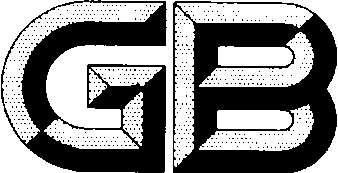                                                  GB 31650.1—XXXX目    次前    言本文件按照GB/T 1.1—2020《标准化工作导则  第1部分：标准化文件的结构和起草规则》的规定起草。本文件是GB 31650-2019《食品安全国家标准 食品中兽药最大残留限量》的增补版，与GB 31650-2019《食品安全国家标准 食品中兽药最大残留限量》配套使用。食品安全国家标准 食品中41种兽药最大残留限量1  范围本文件规定了动物性食品中烯丙孕素等41种兽药的最大残留限量。本文件适用于与最大残留限量相关的动物性食品。2  规范性引用文件下列文件中的内容通过文中的规范性引用而构成文件必不可少的条款。其中，凡是注日期的引用文件，仅该日期对应的版本适用于本文件。不注日期的引用文件，其最新版本（包括所有的修改单）适用于本文件。GB 31650-2019 食品安全国家标准 食品中兽药最大残留限量。3  术语和定义GB 31650-2019界定的以及下列术语和定义适用于本文件。 3.1	残留标志物（Marker Residue）指动物用药后在靶组织中与总残留物有明确相关性的残留物。可以是药物原形、相关代谢物，也可以是原形与代谢物的加和，或者是可转为单一衍生物或药物分子片段的残留物总量。3.2	临时最大残留限量（Provisional Maximum Residue Limit）指药物/化合物缺少规范的残留试验数据，或完整毒理学研究结论，亦或膳食消费数据，且没有证据表明残留浓度对消费者健康有风险，而允许在动物性食品中残留的临时最高量/浓度，以*表示。4  技术要求4.1　烯丙孕素（altrenogest）    4.1.1  兽药分类：性激素类药。4.1.2  ADI：0 μg/kg·bw～0.2μg/kg·bw。4.1.3  残留标志物：烯丙孕素（altrenogest）。4.1.4  最大残留限量：应符合表1的规定。表14.2	阿莫西林（amoxicillin）4.2.1　兽药分类：β-内酰胺类抗生素。4.2.2　ADI：0 μg/kg·bw～2 μg/kg·bw，微生物学ADI。4.2.3　残留标志物：阿莫西林（amoxicillin）。4.2.4　最大残留限量：应符合表2的规定。表24.3	氨苄西林（ampicillin）4.3.1  兽药分类：β-内酰胺类抗生素。4.3.2  ADI：0 μg/kg·bw～3 μg/kg·bw，微生物学ADI。4.3.3  残留标志物：氨苄西林（ampicillin）。4.3.4  最大残留限量：应符合表3的规定。表34.4　安普霉素（apramycin）4.4.1　兽药分类：氨基糖苷类抗生素。4.4.2  ADI：0 μg/kg·bw～25 μg/kg·bw。4.4.3  残留标志物：安普霉素（apramycin）。4.4.4  最大残留限量：应符合表4的规定。表44.5  阿司匹林（aspirin）4.5.1  兽药分类：解热镇痛抗炎药。4.5.2  残留标志物：阿司匹林（aspirin）。4.5.3  最大残留限量：应符合表5的规定。表54.6  阿维拉霉素（avilamycin）4.6.1  兽药分类：寡糖类抗生素。4.6.2  ADI：0 μg/kg·bw～2000 μg/kg·bw。4.6.3  残留标志物：二氯异苔酸[dichloroisoeverninic acid(DIA)]。4.6.4  最大残留限量：应符合表6的规定。表64.7　青霉素、普鲁卡因青霉素（benzylpenicillin,procaine benzylpenicillin） 4.7.1  兽药分类：β-内酰胺类抗生素。4.7.2  ADI：0 µg penicillin/（人·d）～30 µg penicillin/（人·d）。4.7.3  残留标志物：青霉素（benzylpenicillin）。4.7.4  最大残留限量：应符合表7的规定。表74.8  氯唑西林（cloxacillin）4.8.1  兽药分类：β-内酰胺类抗生素。4.8.2  ADI：0 μg/kg·bw～200 μg/kg·bw。4.8.3  残留标志物：氯唑西林（cloxacillin）。4.8.4  最大残留限量：应符合表8的规定。表84.9　达氟沙星（danofloxacin）4.9.1  兽药分类：喹诺酮类合成抗菌药。4.9.2  ADI：0 μg/kg·bw～20 μg/kg·bw。4.9.3  残留标志物：达氟沙星（danofloxacin）。4.9.4  最大残留限量：应符合表9的规定。表94.10	  得曲恩特（derquantel）4.10.1  兽药分类：抗寄生虫药。4.10.2  ADI：0 μg/kg·bw～0.3 μg/kg·bw。4.10.3  残留标志物：得曲恩特（derquantel）。4.10.4  最大残留限量：应符合表10的规定。表104.11　地克珠利（diclazuril）4.11.1　兽药分类：抗球虫药。4.11.2　ADI：0 μg/kg·bw～30 μg/kg·bw。4.11.3　残留标志物：地克珠利（diclazuril）。4.11.4　最大残留限量：应符合表11的规定。表114.12  双氯芬酸（diclofenac）4.12.1  兽药分类：解热镇痛抗炎药。4.12.2  ADI：0 μg/kg·bw～0.5 μg/kg·bw。4.12.3  残留标志物：双氯芬酸（diclofenac）。4.12.4  最大残留限量：应符合表12的规定。表124.13　二氟沙星（difloxacin）4.13.1　兽药分类：喹诺酮类合成抗菌药。4.13.2　ADI：0 μg/kg·bw～10 μg/kg·bw。4.13.3　残留标志物：二氟沙星（difloxacin）。4.13.4　最大残留限量：应符合表13的规定。表134.14　多西环素（doxycycline）4.14.1　兽药分类：四环素类抗生素。4.14.2　ADI：0 μg/kg·bw～3 μg/kg·bw。4.14.3　残留标志物：多西环素（doxycycline）。4.14.4　最大残留限量：应符合表14的规定。表144.15	 因灭汀（emamectin benzoate）4.15.1  兽药分类：杀虫药。4.15.2  ADI：0 μg/kg·bw～0.5 μg/kg·bw。4.15.3  残留标志物：埃玛菌素B1a (emamectin B1a)。4.15.4  最大残留限量：应符合表15的规定。表154.16　恩诺沙星（enrofloxacin）4.16.1　兽药分类：喹诺酮类合成抗菌药。4.16.2　ADI：0 μg/kg·bw～6.2 μg/kg·bw。4.16.3　残留标志物：恩诺沙星与环丙沙星之和（sum of enrofloxacin and ciprofloxacin）。4.16.4　最大残留限量：应符合表16的规定。表164.17　氟苯尼考（florfenicol）4.17.1　兽药分类：酰胺醇类抗生素。4.17.2　ADI：0 μg/kg·bw～3 μg/kg·bw。4.17.3　残留标志物：氟苯尼考与氟苯尼考胺之和（sum of florfenicol and florfenicol-amine）。4.17.4　最大残留限量：应符合表17的规定。表174.18　氟甲喹（flumequine）4.18.1　兽药分类：喹诺酮类合成抗菌药。4.18.2　ADI：0 μg/kg·bw～30 μg/kg·bw。4.18.3　残留标志物：氟甲喹（flumequine）。4.18.4　最大残留限量：应符合表18的规定。表184.19  氟尼辛（flunixin）4.19.1  兽药分类：解热镇痛抗炎药。4.19.2  ADI：0 μg/kg·bw～6 μg/kg·bw。4.19.3  残留标志物：可食组织：氟尼辛（flunixin）；牛奶：5-羟基氟尼辛（5-hydroxy flunixin）。4.19.4  最大残留限量：应符合表19的规定。表194.20  加米霉素（gamithromycin）4.20.1  兽药分类：大环内酯类抗生素。4.20.2  ADI：0 μg/kg·bw～10 μg/kg·bw。4.20.3  残留标志物：加米霉素（gamithromycin）。4.20.4  最大残留限量：应符合表20的规定。表204.21　卡那霉素（kanamycin）4.21.1　兽药分类：氨基糖苷类抗生素。4.21.2  ADI：0 μg/kg·bw～8 μg/kg·bw，微生物学ADI。4.21.3　残留标示物：卡那霉素A（kanamycin A）。4.21.4　最大残留限量：应符合表21的规定。表214.22　左旋咪唑（levamisole）4.22.1　兽药分类：抗线虫药。4.22.2　ADI：0 μg/kg·bw～6 μg/kg·bw。4.22.3　残留标志物：左旋咪唑（levamisole）。4.22.4　最大残留限量：应符合表22的规定。表224.23  洛美沙星（lomefloxacin）4.23.1  兽药分类：喹诺酮类合成抗菌药。4.23.2  ADI：0 μg/kg·bw～25 μg/kg·bw。4.23.3  残留标志物：洛美沙星（lomefloxacin）。4.23.4  最大残留限量：应符合表23的规定。表234.24  氯芬新（lufenuron）4.24.1  兽药分类：杀虫药。4.24.2  ADI：0 μg/kg·bw～20 μg/kg·bw。4.24.3  残留标志物：氯芬新（lufenuron）。4.24.4  最大残留限量：应符合表24的规定。表244.25  马波沙星（marbofloxacin）4.25.1  兽药分类：喹诺酮类合成抗菌药。4.25.2  ADI：0 μg/kg·bw～4.5 μg/kg·bw。4.25.3  残留标志物：马波沙星（marbofloxacin）。4.25.4  最大残留限量：应符合表25的规定。表254.26  美洛昔康（meloxicam）4.26.1  兽药分类：解热镇痛抗炎药。4.26.2  ADI：0 μg/kg·bw～75 μg/kg·bw。4.26.3  残留标志物：美洛昔康（meloxicam）。4.26.4  最大残留限量：应符合表26的规定。表264.27  莫奈太尔（monepantel）4.27.1  兽药分类：抗寄生虫药。4.27.2  ADI：0 μg/kg·bw～20 μg/kg·bw。4.27.3  残留标志物：莫奈太尔砜（monepantel sulfone,expressed as monepantel）。4.27.4  最大残留限量：应符合表27的规定。表274.28  诺氟沙星（norfloxacin）4.28.1  兽药分类：喹诺酮类合成抗菌药。4.28.2  ADI：0 μg/kg·bw～14 μg/kg·bw。4.28.3  残留标志物：诺氟沙星（norfloxacin）。4.28.4  最大残留限量：应符合表28的规定。表284.29  氧氟沙星（ofloxacin）4.29.1  兽药分类：喹诺酮类合成抗菌药。4.29.2  ADI：0 μg/kg·bw～5 μg/kg·bw。4.29.3  残留标志物：氧氟沙星（ofloxacin）。4.29.4  最大残留限量：应符合表29的规定。表294.30　苯唑西林（oxacillin）4.30.1　兽药分类：β-内酰胺类抗生素。4.30.2　残留标志物：苯唑西林（oxacillin）。4.30.3　最大残留限量：应符合表30的规定。表304.31　噁喹酸（oxolinic acid）4.31.1　兽药分类：喹诺酮类合成抗菌药。4.31.2　ADI：0 μg/kg·bw～2.5 μg/kg·bw。4.31.3　残留标志物：噁喹酸（oxolinic acid）。4.31.4　最大残留限量：应符合表31的规定。表314.32  培氟沙星（pefloxacin）4.32.1  兽药分类：喹诺酮类合成抗菌药。4.32.2  残留标志物：培氟沙星（pefloxacin）。4.32.3  最大残留限量：应符合表32的规定。表324.33　沙拉沙星（sarafloxacin）4.33.1　兽药分类：喹诺酮类合成抗菌药。4.33.2　ADI：0 μg/kg·bw～0.3 μg/kg·bw。4.33.3　残留标志物：沙拉沙星（sarafloxacin）。4.33.4　最大残留限量：应符合表33的规定。表334.34　磺胺二甲嘧啶（sulfadimidine）4.34.1　兽药分类：磺胺类合成抗菌药。4.34.2　ADI：0 μg/kg·bw～50 μg/kg·bw。4.34.3　残留标志物：磺胺二甲嘧啶（sulfadimidine）。4.34.4　最大残留限量：应符合表34的规定。表344.35　磺胺类（sulfonamides）4.35.1　兽药分类：磺胺类合成抗菌药。4.35.2　ADI：0 μg/kg·bw～50 μg/kg·bw。4.35.3　残留标志物：兽药原型之和（sum of parent drug）。4.35.4　最大残留限量：应符合表35的规定。表354.36  氟苯脲（teflubenzuron）4.36.1  兽药分类：杀虫药。4.36.2  ADI：0 μg/kg·bw～5 μg/kg·bw。4.36.3  残留标志物：氟苯脲（teflubenzuron）。4.36.4  最大残留限量：应符合表36的规定。表364.37　甲砜霉素（thiamphenicol）4.37.1　兽药分类：酰胺醇类抗生素。4.37.2　ADI：0 μg/kg·bw～5 μg/kg·bw。4.37.3　残留标志物：甲砜霉素（thiamphenicol）。4.37.4　最大残留限量：应符合表37的规定。表374.38　替米考星（tilmicosin）4.38.1　兽药分类：大环内酯类抗生素。4.38.2　ADI：0 μg/kg·bw～40 μg/kg·bw。4.38.3　残留标志物：替米考星（tilmicosin）。4.38.4　最大残留限量：应符合表38的规定。表384.39　托曲珠利（toltrazuril）4.39.1　兽药分类：抗球虫药。4.39.2　ADI：0 μg/kg·bw～2 μg/kg·bw。4.39.3　残留标志物：托曲珠利砜（toltrazuril sulfone）4.39.4　最大残留限量：应符合表39的规定。表394.40　甲氧苄啶（trimethoprim）4.40.1　兽药分类：抗菌增效剂。4.40.2　ADI：0 μg/kg·bw～4.2 μg/kg·bw。4.40.3　残留标志物：甲氧苄啶（trimethoprim）。4.40.4　最大残留限量：应符合表40的规定。表404.41  泰拉霉素（tulathromycin）4.41.1  兽药分类：大环内酯类抗生素。4.41.2  ADI：0 μg/kg·bw～50 μg/kg·bw 。4.41.3  残留标志物：泰拉霉素等效物，以(2R,3S,4R,5R,8R,10R,11R,12S,13S,14R)-2-乙基-3,4,10,13-四羟基-3,5,8,10,12,14-六甲基-11-{[3,4,6-三脱氧-3-（二甲胺基）-β-D-木吡喃型己糖基]氧}-1-氧杂-6-氮杂环十五烷-15-酮计[（2R,3S,4R,5R,8R,10R,11R,12S,13S,14R）-2-ethyl-3,4,10,13-tetra-hydroxy-3,5,8,10,12,14-hexamethyl-11-{[3,4,6-trideoxy-3-(dimethyl-amino) -β-D-xylo-hexopyranosyl]oxy}-1-oxa-6-azacyclopent-decan-15-one expressed as tulathromycin equivalents]。4.12.4  最大残留限量：应符合表41的规定。表41动物种类靶组织最大残留限量，μg/kg猪肌肉1猪皮+脂4猪肝2动物种类靶组织最大残留限量，μg/kg家禽蛋4*动物种类靶组织最大残留限量，μg/kg家禽蛋4*动物种类靶组织最大残留限量，μg/kg鸡蛋10*动物种类靶组织最大残留限量，μg/kg鸡蛋10*动物种类靶组织最大残留限量，μg/kg鸡/火鸡蛋10*动物种类靶组织最大残留限量，μg/kg家禽蛋4*动物种类靶组织最大残留限量，μg/kg家禽蛋4*动物种类靶组织最大残留限量，μg/kg家禽蛋10*动物种类靶组织最大残留限量，μg/kg绵羊肌肉0.3绵羊脂肪7.0绵羊肝0.8绵羊肾0.4动物种类靶组织最大残留限量，μg/kg家禽蛋10*动物种类靶组织最大残留限量，μg/kg猪肌肉5猪皮+脂1猪肝5猪肾10动物种类靶组织最大残留限量，μg/kg家禽蛋10*动物种类靶组织最大残留限量，μg/kg家禽蛋10*动物种类靶组织最大残留限量，μg/kg鲑鱼皮+肉100鳟鱼皮+肉100动物种类靶组织最大残留限量，μg/kg家禽蛋10*动物种类靶组织最大残留限量，μg/kg家禽蛋10*动物种类靶组织最大残留限量，μg/kg鸡蛋10*动物种类靶组织最大残留限量，μg/kg猪肌肉50猪脂肪10猪肝200猪肾30牛肌肉20牛脂肪30牛肝300牛肾100牛奶40动物种类靶组织最大残留限量，μg/kg猪肌肉100猪皮+脂100猪肝100猪肾300牛肌肉150牛脂肪20牛肝200牛肾100动物种类靶组织最大残留限量，μg/kg家禽蛋10*动物种类靶组织最大残留限量，μg/kg家禽蛋5*动物种类靶组织最大残留限量，μg/kg所有食品动物肌肉2*所有食品动物肝2*所有食品动物肾2*所有食品动物脂肪2*所有食品动物奶2*所有食品动物蛋2*鱼皮+肉2*蜜蜂蜂蜜2*动物种类靶组织最大残留限量，μg/kg鲑鱼皮+肉1350鳟鱼皮+肉1350动物种类靶组织最大残留限量，μg/kg牛肌肉150牛脂肪50牛肝150牛肾150牛奶75猪肌肉150猪皮+脂50猪肝150猪肾150动物种类靶组织最大残留限量，μg/kg猪肌肉20猪肝65猪肾65牛肌肉20牛肝65牛肾65牛奶15动物种类靶组织最大残留限量，μg/kg牛肌肉300牛脂肪7000牛肝2000牛肾1000绵羊肌肉500绵羊脂肪13000绵羊肝7000绵羊肾1700动物种类靶组织最大残留限量，μg/kg所有食品动物肌肉2*所有食品动物肝2*所有食品动物肾2*所有食品动物脂肪2*所有食品动物奶2*所有食品动物蛋2*鱼皮+肉2*蜜蜂蜂蜜2*动物种类靶组织最大残留限量，μg/kg所有食品动物肌肉2*所有食品动物肝2*所有食品动物肾2*所有食品动物脂肪2*所有食品动物奶2*所有食品动物蛋2*鱼皮+肉2*蜜蜂蜂蜜2*动物种类靶组织最大残留限量，μg/kg家禽蛋4*动物种类靶组织最大残留限量，μg/kg鸡蛋10*动物种类靶组织最大残留限量，μg/kg所有食品动物肌肉2*所有食品动物肝2*所有食品动物肾2*所有食品动物脂肪2*所有食品动物奶2*所有食品动物蛋2*鱼皮+肉2*蜜蜂蜂蜜2*动物种类靶组织最大残留限量，μg/kg鸡/火鸡蛋5*动物种类靶组织最大残留限量，μg/kg家禽蛋10*动物种类靶组织最大残留限量，μg/kg家禽蛋10*动物种类靶组织最大残留限量，μg/kg鱼皮+肉400动物种类靶组织最大残留限量，μg/kg家禽蛋10*动物种类靶组织最大残留限量，μg/kg鸡蛋10*动物种类靶组织最大残留限量，μg/kg家禽蛋10*动物种类靶组织最大残留限量，μg/kg家禽蛋10*动物种类靶组织最大残留限量，μg/kg牛肌肉300牛脂肪200牛肝4500牛肾3000猪肌肉800猪脂肪300猪肝4000猪肾8000兽药英文通用名称索引兽药英文通用名称索引兽药英文通用名称索引兽药英文通用名称索引兽药英文通用名称索引AAAAAAltrenogest烯丙孕素烯丙孕素……………………4.1Amoxicillin阿莫西林 阿莫西林 ……………………4.2Ampicillin氨苄西林氨苄西林……………………4.3ApramycinAspirin安普霉素 阿司匹林安普霉素 阿司匹林…………………………………………4.44.5Avilamycin阿维拉霉素阿维拉霉素……………………4.6BBBBBBenzylpenicillin/ Procaine benzylpenicillinBenzylpenicillin/ Procaine benzylpenicillin青霉素/普鲁卡因青霉素……………………4.7CCCCCCloxacillin氯唑西林 氯唑西林 ……………………4.8DDDDDDanofloxacin达氟沙星 达氟沙星 ……………………4.9Derquantel得曲恩特 得曲恩特 ……………………4.10Diclazuril地克珠利 地克珠利 ……………………4.11Diclofenac双氯芬酸双氯芬酸……………………4.12Difloxacin二氟沙星二氟沙星……………………4.13Doxycycline多西环素多西环素……………………4.14EEEEEEmamectin benzoate因灭汀因灭汀……………………4.15Enrofloxacin恩诺沙星恩诺沙星……………………4.16FFFFFFlorfenicol氟苯尼考氟苯尼考……………………4.17Flumequine氟甲喹氟甲喹……………………4.18Flunixin氟尼辛氟尼辛……………………4.19GGGGGGamithromaycin加米霉素加米霉素……………………4.20KKKKKKanamycin卡那霉素卡那霉素……………………4.21LLLLLLevamisoleLomefloxacin左旋咪唑洛美沙星左旋咪唑洛美沙星…………………………………………4.224.23Lufenuron氯芬新氯芬新……………………4.24MMMMMMarbofloxacinMeloxicamMonepantel马波沙星美洛昔康莫奈太尔马波沙星美洛昔康莫奈太尔………………………………………………………………4.254.264.27NNNNNNorfloxacin诺氟沙星诺氟沙星……………………4.28OOOOOOflorxacinOxacillin OflorxacinOxacillin 氧氟沙星苯唑西林…………………………………………4.294.30Oxolinic acidOxolinic acid噁喹酸……………………4.31PPPPPPefloxacin培氟沙星培氟沙星……………………4.32SSSSSSarafloxacin沙拉沙星沙拉沙星……………………4.33Sulfadimidine磺胺二甲嘧啶磺胺二甲嘧啶……………………4.34Sulfonamides磺胺类磺胺类……………………4.35TTTTTTeflubenzuron氟苯脲氟苯脲……………………4.36Thiamphenicol甲砜霉素甲砜霉素……………………4.37Tilmicosin替米考星替米考星……………………4.38Toltrazuril托曲珠利托曲珠利……………………4.39Trimethoprim甲氧苄啶甲氧苄啶……………………4.40Tulathromycin泰拉霉素泰拉霉素……………………4.41